Урок изобразительного искусстваІІІ классТема: Сказочный замок(первый из двух уроков по теме)Цель: предполагается, что к концу урока учащиеся будут знать архитектурные особенности замков, приобретут базовые знания о профессии реставратора, смогут выполнить рисунок сказочного замка по представлению, завершив композиционное решение рисунка по предложенному началу.Задачи личностного развития:создать условия для осознания общественной значимости профессии реставратора; содействовать формированию чувства ответственности за сохранение национального культурного наследия.Оборудование: мультимедийный проектор, компьютер с выходом в сеть Интернет (сервис learningapps.org)Дидактические материалы: фотоматериалы с изображением памятников архитектуры, макет строения замка, мультимедийная презентация, видеоматериалы, толковый словарь, сигнальные карточки.Художественные материалы и инструменты: альбомные листы с изображением части замка, простые карандаши.Ход урокаОрганизационный этап урока– Проверьте, ребята, готовность к уроку. На столе должны лежать необходимые принадлежности: простой карандаш, ластик, сигнальные карточки.Актуализация опорных знаний– На прошлом уроке изобразительного искусства мы вели разговор о профессии АРХИТЕКТОР. Чем занимается архитектор? (Архитектор придумывает, рисует, проектирует сооружения.)СЛАЙД 1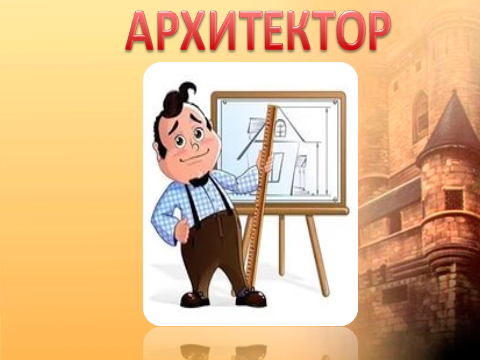 – Что такое архитектура? (Так называют искусство и науку строить, проектировать здания и сооружения, а также так называют все здания и сооружения, построенные в разные века.)– Назовите белорусские памятники архитектуры. (Театр оперы и балета в Минске, Национальная библиотека, Мирский замок, Несвижский замок и др.)СЛАЙД 2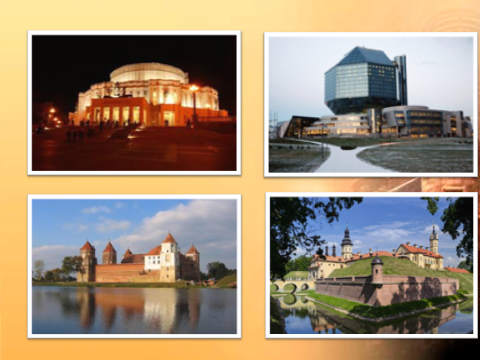 – Тему сегодняшнего урока вы узнаете, когда выполните тест. Выполнение тестаСЛАЙД 3https://learningapps.org/display?v=p18edrcik17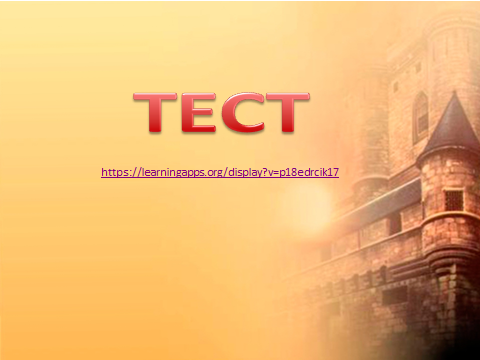 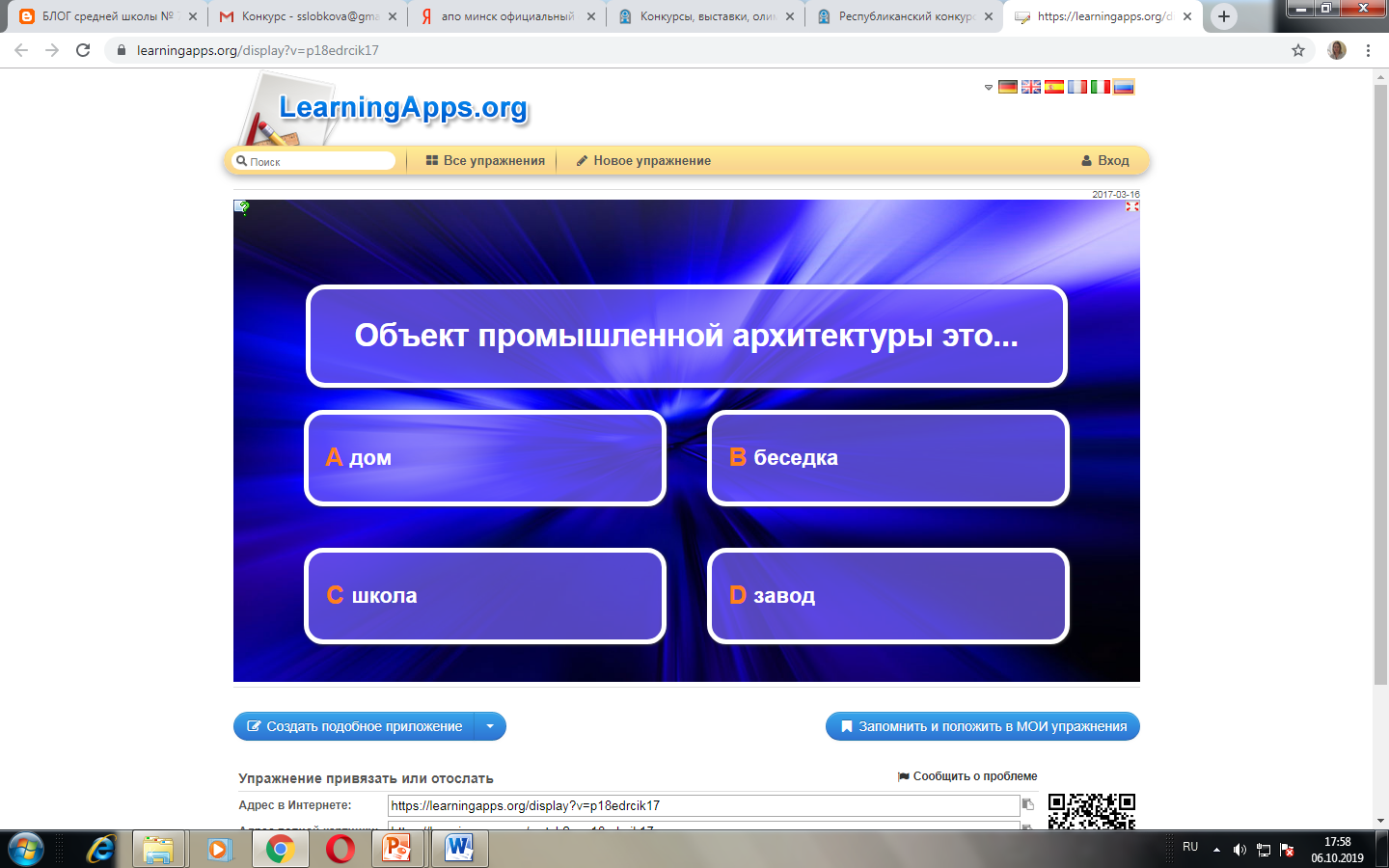 1.Объект промышленной архитектуры.завод школа беседка дом 2.Человек, который придумывает и проектирует здания – это…живописец скульптор архитектор график 3.Архитектура включает в себя искусствоукрашение здания строительство зданий проектирование зданий все ответы верны 4.Что является символом современной архитектуры Беларуси?Ружанский дворец дом № 13 по улице Ленина Национальная библиотека оперный театр в г.Сиднее 5.Профессия архитектора тесно связана с профессией…спасателя врача строителя писателя6.В формулу архитектурного сооружения входитвсе ответы верныпрочностькрасота польза – Какой ответ нам дал компьютер после выполнения теста? (Молодцы. Вы сегодня сможете нарисовать замок.) Изучение нового материала– Сегодня мы будем рисовать замок. А что такое замок? (Крепость феодала, название дворцов, оборонительное сооружение...) А как вы его себе представляете? (Большой, с башнями, лестницами…).– Сегодня, узнав особенности строения замка, вы сможете самостоятельно нарисовать замок, при этом побывав в роли реставратора. СЛАЙД 4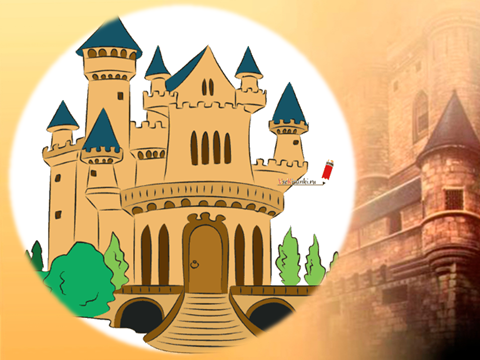 – Кто такой РЕСТАВРАТОР? (Ответы учащихся)Работа с толковым словаремРеставратор – специалист по сохранению и восстановлению предметов исторического и культурного наследия (произведений изобразительного, декоративно-прикладного искусства и архитектуры).СЛАЙД 5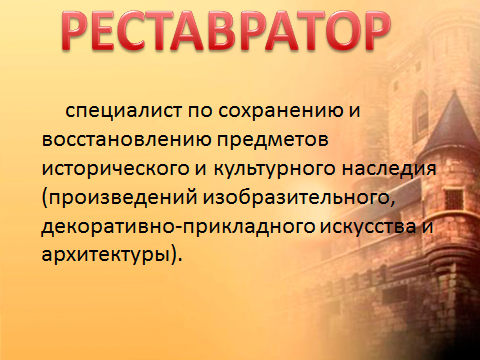 Просмотр отрывка видеосюжета о работе реставратора архитектурных объектовСЛАЙД 6 источник – https://www.youtube.com/watch?v=iag058gdioY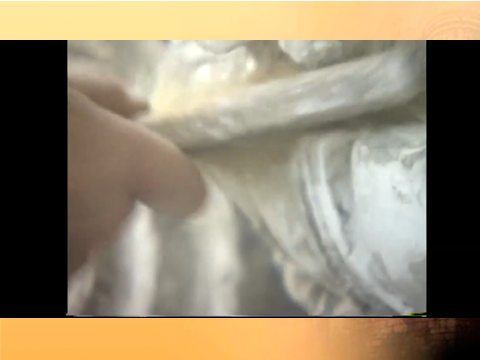 – В чем вы видите значимость работы реставратора? – На фотографиях вы видите Мирский замок до и после реставрации.СЛАЙД 7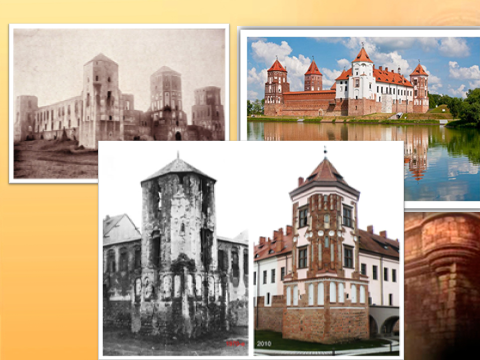 А также усадьбу композитора Михаила Клеофаса Огинского в д.Залесье Сморгонского района до и после реставрации.СЛАЙД 8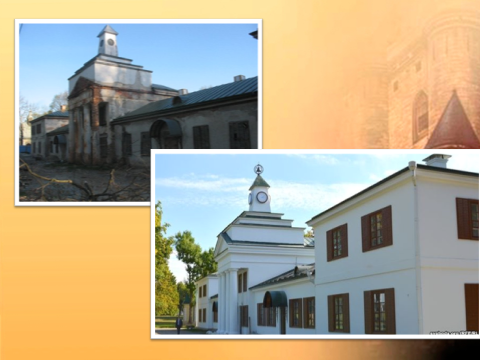 – Для реставраторов важно знать, какие архитектурные элементы характерны для замка. Исследование устройства замка на бумажной объемной моделиСЛАЙДЫ 9-10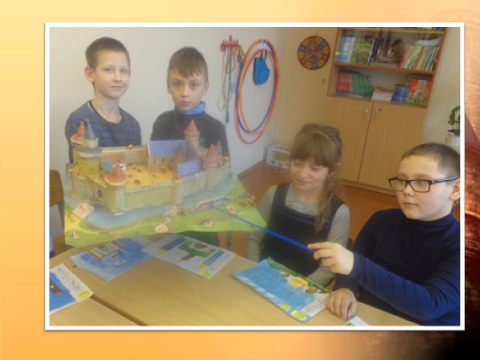 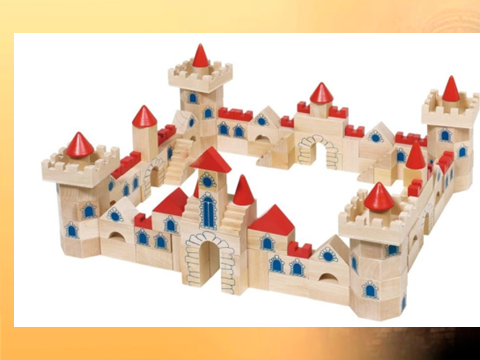 – Просмотрите мультфильм о божьей коровке Лизе, которая училась рисовать замок, и узнайте, что такое бойницы, цитадель. Просмотр отрывка из мультфильма «Нарисуй замок»СЛАЙД 11 источник – https://www.youtube.com/watch?v=T76Dm3Y7hLw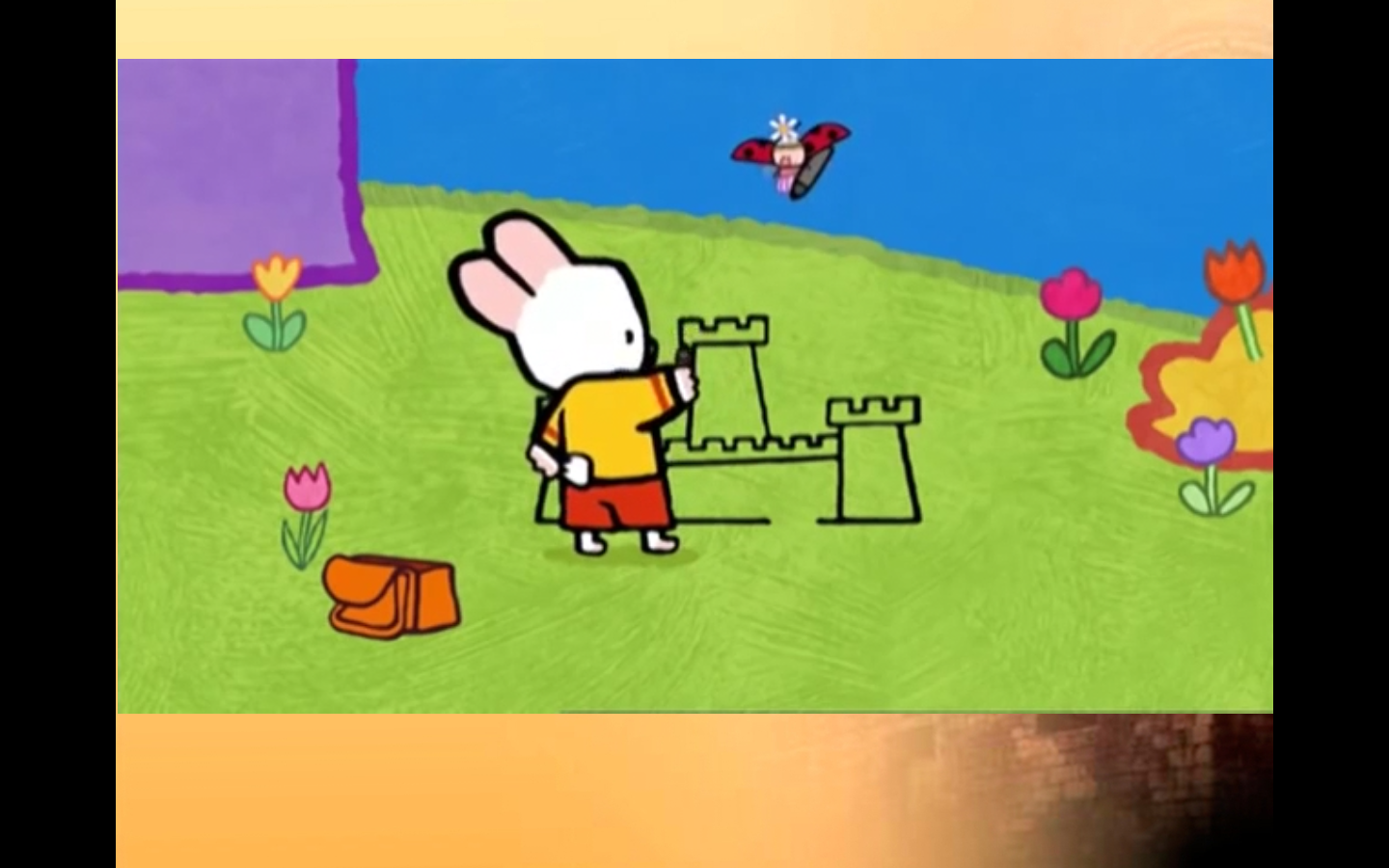 Ответ на поставленный вопрос.ФизкультминуткаПрактическая работа– Сейчас вы будете выполнять работу по завершению композиции. Необходимо восстановить изображение замка. Дети получают листы бумаги с изображением части композиции.Например: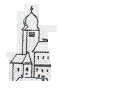 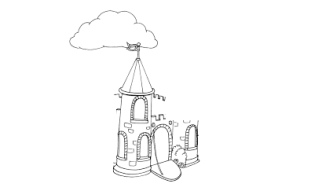 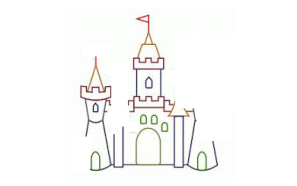 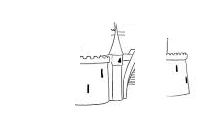 и др.Вспомним правила построения композиции: (дети называют)- подобрать правильно формат листа;- нанести линию горизонта;- композицию располагать в центре листа;- продумать расположение основных и второстепенных предметов;- основные предметы больше, чем второстепенные.Повторение правил безопасной работыВыполнение работы (под музыку М.К.Огинского)Подведение итогов, оценка работ– Какие архитектурные элементы вам удалось воссоздать на рисунке? (Стены, башни, окна, двери, купола, колонны, бойницы, цитадель.)Взаимооценка работ по двум критериям:1) правильное композиционное заполнение  пространства2) наличие необходимых архитектурных элементов замка(с помощью сигнальных карточек: зеленый – в полной мере, желтый – частично, красный – не выполнено)– Кому из вас понравилось быть реставратором во время рисования?Возможно, в будущем кто-то из вас получит профессию реставратора и сможет по сохранившимся рисункам и чертежам восстановить Кревский замок, руины которого находятся в Сморгонском районе.СЛАЙД 12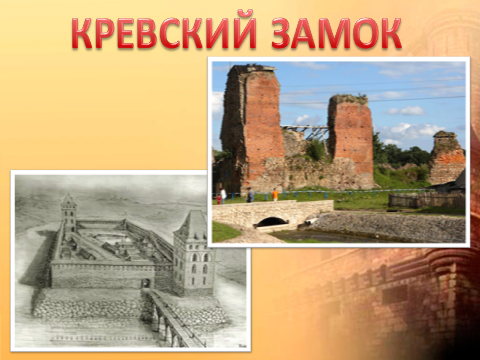 – На следующем уроке мы продолжим работу с композицией и с помощью детализации и цвета превратим наш замок в сказочный, узнав о некоторых особенностях работы ДЕКОРАТОРА.СЛАЙД13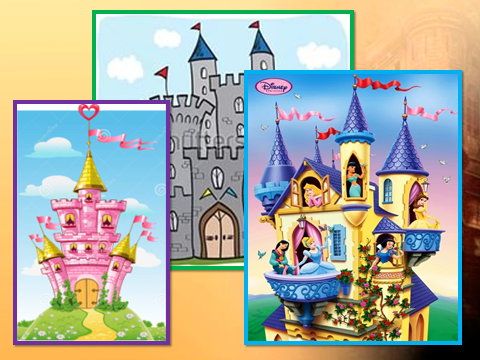 